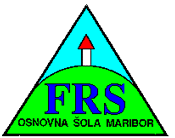 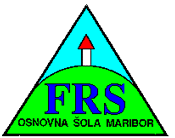 VLOGA ZA PRIDOBITEV STATUSAStarši oziroma zakoniti zastopniki  _______________________________________________________                                (ime in priimek staršev oziroma zakonitih zastopnikov)predlagamo,da  _______________________________________________ , rojen/a  ___________________ ,               (ime in priimek učenca/učenke) naslov bivališča _____________________________________________ , ki v šolskem letu _________ obiskuje __________ oddelek,v tem šolskem letu pridobi statusa) učenca perspektivnega športnika	b) učenca perspektivnega mladega umetnikaDatum:	Podpis staršev oziroma zakonitih zastopnikov:___________________			_______________________________________________STATUS UČENCA PERSPEKTIVNEGA ŠPORTNIKA  oziromaSTATUS UČENCA PERSPEKTIVNEGA MLADEGA UMETNIKAPodatki o učencu in njegovih starših oziroma skrbnikihS podpisom potrjujemo, da smo seznanjeni s pravili o prilagajanju šolskih obveznosti, še posebej s prilagoditvami pri ocenjevanju, z opravičevanjem odsotnosti učenca od pouka ter z obveznostmi učenca.Podpis staršev / zak. skrbnikov. . . . . . . . . . . . . . . . . . . . . . . . . . . . . . . . . . . . . . . . . . . . . . . . . . . . . . . . . . . . . . . . . . . . . . . . . . . . . . . . . . . . . . . . . .Podatki o društvu oziroma klubu in trenerju oziroma mentorjuNaziv društva, šoleIme in priimek odgovorne osebeTelefonska številkaNaslovIme in priimek trenerja oziroma mentorjaTelefonska številka trenerja oziroma mentorja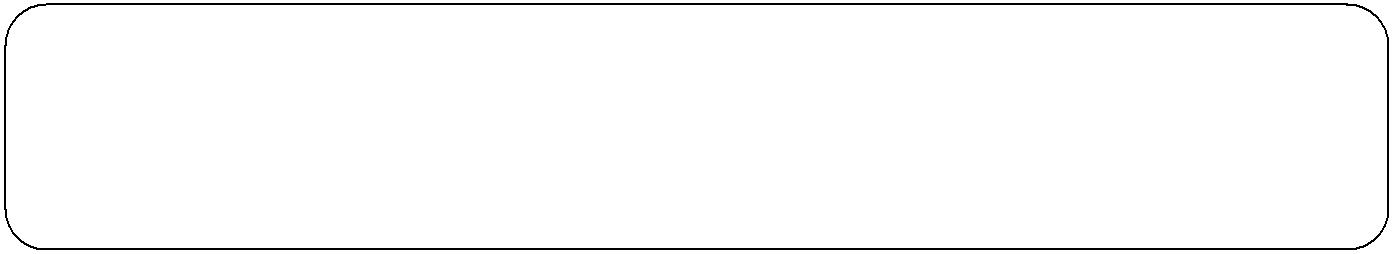 Obvezne priloge:potrdilo nacionalne panožne zveze o registraciji oz. potrdilo o vpisu v drugo šolo oz. drug javnoveljavni program,dokazila o sodelovanjih v uradnih tekmovalnih sistemih nacionalnih panožnih zvez oz. dokazila o udeležbi na državnih tekmovanjih s področja umetnosti,urnik tedenske obremenitve v tekočem šolskem letu, potrdilo o rezultatih na državnem nivoju za preteklo šolsko leto (s področja športa oz. umetnosti).Ime in priimek učencaDatum rojstva:Ime in priimek očeta / skrbnikaIme in priimek matere / skrbniceNaslov stalnega prebivališčaDomaSlužbaMobitelTelefonska številkaOče / skrbnikMati / skrbnicaRazredIme in priimek razrednikaDatum:Podpis trenerja oziroma mentorja:____________Žig____________________________